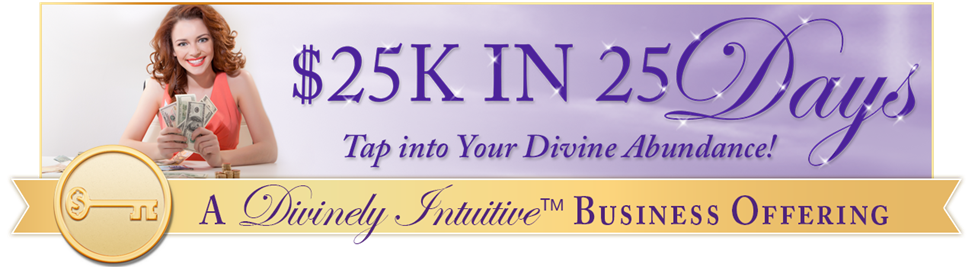 Meet Your Money Angel Meditation 
Day #18 - Tapping TranscriptDisclaimer:	This transcript has been edited; however, there may be English or grammatical errors since it is spoken English, as opposed to written English.  Please ignore the errors (or let us know where they are so we can correct them).    Enjoy!Let’s declare our intention…We call in our guides and we call in our angels to put a circle of love and a circle of protection around us during this time,To allow us to receive, To be open to connecting with our money angel during this time,To receive the information that we are meant to receive,To accept it,To accept the healing that is offered.We are open and we say “Thank you.”And so, it is.Let’s start tapping…With your eyes closed, allow your body to relax into the space that you’re in. Allow your body to just think into that chair.To feel it getting heavier as the thoughts of today, The concerns of tomorrow,The memories of yesterday, Just release.They float away as you listen to my voice and allow it to guide you.Deeper and deeper into a state of relaxation.Take a nice deep breath in and hear my voice.Let it take you into a quieter, calmer, more peaceful state.Feel your head relaxing, Your jaw relaxing,Your eyes relaxing. Feel your mouth relax and your tongue flatten itself against your teeth.Take in another deep breath and release.Feel your shoulders relax.Any tension just drifts away.Your neck, Your upper back, And follow that all the way down to your hands.Feel them relax even more.And you take in another deep breath.And everything that is held in your arms, your shoulders, your neck just drift out of your hands.It’s like dripping off like water into the earth that receives it and transmits it.Feel your back just let go.It does so much work for you.It serves you so well.Let it relax.Tell it “Thank you for the support” that it provides every single day.Your hips, your legs, just feel it release.Feel it float down to your feet and out at the bottom of your feet.Feel yourself relaxing even more deeply every single moment.Take in a nice deep breath and imagine this beautiful light from the Divine flowing in to your crown chakra,And going into every cell of your body,Cleansing it,Healing whatever needs to be healed,And moving straight down into the earth through your feet,Through the bottom of your feet chakras,All the way down, down, down, down to the center of the earth.Coming back up bringing the groundedness, the beauty, the connectedness with this earth back up into your body,Melding with that beautiful light of the Divine,And exploding outward from you,Cleansing that aura, Cleansing that energy field,Healing what needs to be healed,And releasing whatever needs to be released,Knowing that you’re connected both with the Divine and with Mother Earth in all moments of every single day.Taking in another deep breath.Imagine in front of you,See before you this beautiful staircase that takes you down into your own sacred secret garden.A place where all healing, all beauty, all peace, all love, all abundance, all wellness, all everything is waiting.And as you go down the steps,Ten. Nine. Eight. You take a breath.You breathe in that beautiful healing air,Fresh air filled with the scents, your favorite scents,Your favorite flowers, Your favorite.And hear fresh water,This water is trickling down in a brook, in a creek that runs besides your garden.Seven.Six.Five. And every number takes you deeper into this awareness that you are one with the Divine.You are one with the world.You are one, not separate, but you are one.And it opens up your intuitive abilities.Each moment takes you deeper.Each sound allows you to go deeper.Four.Three.Take another deep breath in and look at what you see in front of you.Two more steps.And you see this glorious, beautiful space just for you.Your favorite trees, Your favorite bushes, Your favorite flowers, Your favorite birds. You can hear them singing.You can see them flying around happily chirping,Teaching their young ones to fly.You can see the bunny hopping across the grass.Deep breath again.Deeper still to and then wanting you to step into your beautiful sacred secret garden.And as you step in, you notice a being of light crossing the grass,Coming across the path to meet you.And as you see this beautiful being of light, Your heart lifts up in joy.And you ask “Who are you?”Because you’ve never seen anything so radiant, so beautiful in all your life.“Who are you?”And the response is “I’m your money angel.”“I’m the one who helps you create the money you want.”“I’m the one who helps you access the resources that you need.”“You haven’t been asking me a lot to help, have you?”And your response is “It’s time to change all that.”Your angel reaches out and puts their hands on your shoulder.And one at your third eye.Take one off your shoulder and puts it on your third eye.And said “Beloved, you can receive all information as you were ready when you want.”“This is my gift to you.”“And I know you have questions for me.”“What are they?”And I’m going to be quiet now and you have your conversation with your angel. And I’ll come back on a little bit.Receive, Receive, Receive.And allow yourself to receive.(Long silence)If your angel says something that triggers you, tap.Allow yourself to receive the healing.Ask your questions, whatever questions you may need to ask.Ask them now.(Long silence)Tell your angel “Thank you,”Knowing full well that you can come back here anytime you desire to get more information.See if there are any last-minute suggestions from them.Do they have something else for you?(Long silence)As you complete your conversation, You notice other beings of light coming into the garden where you are.And they surround you as you stay in the middle.They surround you.You can feel the love emanating from them.You can feel their confidence in you.Their respect for you for being here in this earth by dimension doing the work that you’re doing.They honor you.They acknowledge you.And as you realize that they have so much love for you, Your heart opens up to receive it, To allow it in, This ton of gratitude.It is so full of gratitude.For the sacred time of communion with your angel,Your money angel,And the others who are there in support of you.And as you realize how much love is being directed at you, They all reach out with their hands.Some touch you.And if you’re okay with that, you allow it. And if you’re not okay, they just hold their hands up.And they touch you with their light, their love.They touch you with their energy.You can feel the changes being made within your own cellular level,Within you mind that money is wonderful.It is a tool.And the energy of money wants to play with you.It wants you to receive it.It wants you to allow it in in all the ways it wants to come. And as you really get this in your body, in your mind, in your heart, in your very being,You look up and see it falling from the sky.All around you.When you hear your angel says “Look, see how easy it is to create it, to manifest it.”“See how easy that was.”“This is your power.”“This is your ability.”“This is your God-give Divine birthright to manifest, to create, to allow to receive and to share.”“This is why you’re here.”“And this is what we are teaching you.”“Let us in.”“Let us help for we are here.”And your heart is so full.So full of gratitude, so full of love.You receive it and you say “Thank you.”Thank you, thank you, thank you.This is my truth.And this vision I will hold on to.For I know that this is my Divine birthright.And I say “Yes.”I say “Yes.”And as you receive that, as you get that, you notice that the angels are leaving.They’re very slowly leaving and saying to you “We are here whenever you call.”“We are here for you in all ways, always.”“All you need to do is ask.”“We are here.”This is your team of angels supporting you and loving you.You say “Thank you.”Your angel looking you deep within your eyes,Telling you “It is your Divine birthright to receive and to give.”“You have given much. Now, receive much.”“It is safe for you to receive.”“We are there.”“We are protecting.”“We are guiding.”“We are loving.”“Ask for help.”“Receive our help.”And you see your angel floating away.And you know that you can return it anytime.Anytime to connect again with this beautiful Divine being.And you turn with love in your heart, with gratitude in your heart.And you say goodbye to you space, your sacred sanctuary.Goodbye to the bunnies, goodbye to the birds, goodbye to the rocks, goodbye to the flowers, the trees, the water.And you begin to go up your stairs, these beautiful stone stairs.And as you go up, you begin to become more aware of your body,Stepping on the first step.One.Two. Three. And you take a deep breath.The you begin to move your fingers, your toes, your ankles, You move your feet around, your hands around.Four. Knowing full well that you’re going to remember everything in great detail.Five. Six. Knowing that when I reach ten, when you reach the top of your stairs, You will be back here fully present in your body,Fully aware, fully remembering, And bringing back with you that healing, that message, that awareness.Seven. Eight. And taking a nice deep breath in.Moving your shoulders, moving your arms, moving your neck.Nine. Another deep breath in.Knowing that you are Divine being able to connect with more Divine beings for any help you need at any time in this journey.Knowing that you have the ability to create the money you desire at any time.Just say “Yes” and ask for help.Bringing fully back with you that message and that awareness.Ten. You’re on the top step.Open your eyes.Be here now, be present.And if you have a paper and pen, start writing down the message that you receive. Go get your Divine ON!Divine hugs, 																	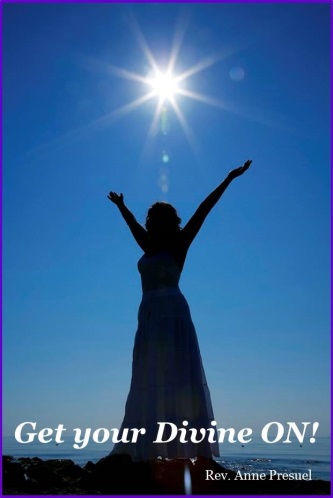 AnneRev. Anne PresuelYour 6th Sense Guide to a 6-Figure BusinessDivinelyIntuitiveBusiness.com